Zakład Gospodarki Komunalnej w Ostrowi Mazowieckiej Sp. z o.o.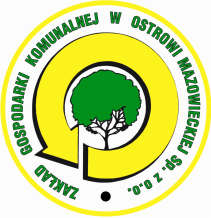 07 - 300 Ostrów Mazowiecka ul. B. Prusa 66    tel.: 29/645-73-01, fax; 29/645-73-02;  WWW: www.gkostrow.pl  Log/10/03/2019 r.		                                                               Ostrów Mazowiecka  13-03-2019r.         Działając na podstawie  zarządzenia wewnętrznego z dnia 29-04-2014r. w sprawie wprowadzenia regulaminu udzielania zamówień, poniżej kwoty wyrażonej w art.4 pkt 8 ustawy Pzp. Dział Logistyki i Usług Technicznych w/m zwraca się z Zapytaniem Ofertowym.                                          Zapytanie ofertoweI. Opis przedmiotu zamówienia, wymagania oraz terminy: 1. Przedmiot zamówienia dotyczy:                                    „Świadczenie usługi przesyłka hybrydowa”2. Przedmiot zamówienia obejmuje wykonanie:Przedmiotem umowy jest świadczenie usługi przesyłka hybrydowa w obrocie krajowym, polegającej na przyjęciu przesyłki z korespondencją w formie elektronicznej za pośrednictwem elektronicznej skrzynki czyli wyodrębnionej części platformy IT, jej wydrukowaniu i zakopertowaniu, a następnie jej przemieszczeniu i doręczeniu w formie papierowej. W ramach usługi Nadawca może skorzystać z:przesyłki nierejestrowanej (List i Faktura), szacowana ilość  680 szt./m-c,przesyłki poleconej (List i faktura), szacowana ilość 1500 szt./m-c,przesyłki poleconej z potwierdzeniem odbioru,  szacowana ilość 30 szt./m-c.3. Dodatkowe wymagania Zamawiającego:      1) Wykonawca zobowiązany jest do posiadania:co najmniej dwóch placówek pocztowych na terenie Miasta Ostrów Mazowiecka,co najmniej jednej placówki pocztowej na terenie gmin sąsiadujących z Miastem Ostrów Mazowiecka, 2) placówki awizacyjne powinny być oznakowane w sposób widoczny nazwą lub logo  Wykonawcy, co umożliwi ich łatwą identyfikację przez mieszkańców oraz firmy, (potencjalnych odbiorców przesyłek)  zgodnie z charakterem prowadzonej działalności pocztowej,   w miejscu jego zamieszkania lub prowadzenia działalności gospodarczej.4. Termin zakończenia prac:    12 miesięcy od podpisania umowy5. Termin płatności do 14 dni daty wystawienia  faktury.II. Termin i sposób przygotowania i złożenia oferty: 1. Ofertę należy złożyć w formie pisemnej na „Formularzu oferty” stanowiącym Załącznik nr 1 do niniejszego zapytania  w terminie do dnia 27-03-2019 r. do godz. 10.00 (liczy się data i godzina wpływu) w siedzibie zamawiającego ul. B. Prusa 66 pokój nr 3 - sekretariat. a) Oferta  powinna być złożona w zamkniętej kopercie i opatrzona napisem:      „Świadczenie usługi przesyłka hybrydowa”b) Zapytanie umieszczono na stronie internetowej Zamawiającego.c) Ofertę mogą  złożyć  Oferenci, którzy  pobiorą Zapytanie ofertowe ze strony internetowej Zamawiającego, lub zwrócą się o przesłanie Zapytania, osobiście lub pocztą elektroniczną – zamowienia@gkostrow.pl  lub tel. 29-64573232. Komisyjne otwarcie ofert nastąpi 27-03-2019 r.  o godzinie 10:10 a) termin związania ofertą to 30 dni.III. W celu potwierdzenia spełniania warunków uczestnictwa w postępowaniu:                     1.Oferent powinien dołączyć podpisane Oświadczenie o spełnieniu warunków, Załącznik Nr 2.2. Przed podpisaniem umowy Zamawiający może wymagać do przedstawienia następujących dokumentów:  Wpis do ewidencji prowadzenia działalności gospodarczej, Zaświadczenie z Urzędu Skarbowego o niezaleganiu w podatkach, Zaświadczenie  z ZUS lub KRUS o niezaleganiu w składkach, wpis do rejestru operatorów pocztowych.  IV. Kryteria oceny ofert i ich waga: 1.  Kryterium oceny ofert to 100% cena.V. Pozostałe informacje: 1. Oferentowi nie przysługują  środki odwoławcze dotyczące procedury, ponieważ zapytanie przeprowadzone jest na podstawie regulaminu wewnętrznego. 2. Zamawiający zastrzega sobie prawo do unieważnienia postępowania, na każdym jego etapie bez podania przyczyny.3. Zamawiający zastrzega sobie prawo do wprowadzenie na etapie realizacji, zmian  ilościowych w zależności od potrzeb.4. Po otwarciu Ofert, Zamawiający może zwołać w celu ewentualnych wyjaśnień wszystkich oferentów lub rozmawiać z każdym z nich , zachowując jednocześnie warunek, że rozmowy będą się odbywały w obecności członków  komisji przetargowej.5. Powiadomienie o wyborze najkorzystniejszej oferty ukaże się na stronie internetowej Zamawiającego www.gkostrow.pl w zakładce Zapytania ofertowe, na tablicy ogłoszeń i otrzyma je Oferent, którego oferta zostanie wybrana, i pozostali Oferenci, którzy w ofercie podadzą adres poczty elektronicznej. 6. Osobami do kontaktów ze strony Zamawiającego jest: Kinga Wojtkowska tel. 604 401 856 e-mail: zamowienia@gkostrow.plKlauzula informacyjnaW związku z realizacją wymogów Rozporządzenia Parlamentu Europejskiego i Rady (UE) 2016/679 z dnia 27 kwietnia 2016 r. w sprawie ochrony osób fizycznych w związku                          z przetwarzaniem danych osobowych i w sprawie swobodnego przepływu takich danych oraz uchylenia dyrektywy 95/46/WE (ogólne rozporządzenie o ochronie danych „RODO”),              informujemy o zasadach przetwarzania Państwa danych osobowych oraz o przysługujących Państwu prawach z tym związanych.1. Administratorem Państwa danych osobowych jest Zakład Gospodarki Komunalnej              w Ostrowi Mazowieckiej Sp. z o.o.,  ul. Bolesława Prusa 66, 07-300 Ostrów Mazowiecka, osobą reprezentującą Administratora Danych jest Prezes Zarządu.2. Administrator wyznaczył Inspektora Ochrony Danych, z którym mogą się Państwo               kontaktować  w sprawach przetwarzania Państwa danych osobowych poprzez adres e-mail: ido@gkostrow.pl3. Państwa dane osobowe będą przetwarzane zgodnie z przepisami RODO, tzn. dane będą         przetwarzane na podstawie przepisów prawa, a w szczególnych przypadkach - na podstawie Państwa zgody albo w związku z wykonywaniem umowy, której są Państwo stroną. 4. Podanie przez Państwa danych osobowych jest obowiązkowe, w sytuacji, gdy przesłankę przetwarzania danych osobowych stanowi przepis prawa lub zawarta między stronami umowa. W sytuacji, gdy przetwarzanie danych osobowych odbywa się na podstawie zgody osoby, której dane dotyczą, podanie przez Państwa danych osobowych Administratorowi ma charakter dobrowolny.5. W zakresie danych osobowych Państwa dotyczących, przysługują Państwu następujące prawa:• prawo dostępu do danych osobowych,• prawo sprostowania danych np. gdy są nieaktualnie lub nieprawdziwe,• prawo do usunięcia danych – prawo przysługuje w ramach przesłanek i na warunkach           określonych  w art. 17 RODO,• prawo ograniczenia przetwarzania – prawo przysługuje w ramach przesłanek i na warunkach określonych w art. 18 RODO,• prawo wniesienia sprzeciwu wobec przetwarzania – prawo przysługuje w ramach przesłanek     i na warunkach określonych w art. 21 RODO,• prawo do cofnięcia zgody – tylko jeżeli przetwarzanie odbywa się na podstawie art. 6 ust. 1 lit. a) lub art. 9 ust. 2 lit. a RODO,• prawo wniesienia skargi do Prezesa Urzędu Ochrony Danych.6. Dane osobowe będą przechowywane przez okres wynikający z przepisów prawa,                         w szczególności ustawy z dnia 14 lipca 1983 r. o narodowym zasobie archiwalnym                          i archiwach oraz rozporządzenia Prezesa Rady Ministrów z dnia 18 stycznia 2011 r.                      w sprawie instrukcji kancelaryjnej, jednolitych rzeczowych wykazów akt oraz instrukcji                  w sprawie organizacji i zakresu działania archiwów zakładowych.7. Odbiorcami danych osobowych mogą być podmioty uprawnione na podstawie przepisów prawa lub umowy powierzenia przetwarzania danych.8. Administrator nie podejmuje zautomatyzowanych decyzji w indywidualnych przypadkach,    w tym profilowania.	Załącznikami do Zapytania są :- Załącznik nr 1 Formularz oferty- Załącznik nr 2 Oświadczenie- Załącznik nr 3 Wzór umowy                                                                                                               Zamawiający.								Paweł Mieczkowski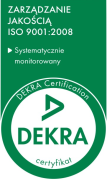 								   Prezes Zarządu